ΘΕΜΑ:  «Υποβολή αιτήσεων μετάθεσης, οριστικής τοποθέτησης, βελτίωσης θέσης Μελών             Ειδικού Εκπαιδευτικού Προσωπικού (ΕΕΠ) και Ειδικού Βοηθητικού Προσωπικού (ΕΒΠ)»Στο πλαίσιο της διαδικασίας διενέργειας των μεταθέσεων, οριστικών τοποθετήσεων και βελτιώσεων θέσης κατά το σχολικό έτος 2023-2024, εφιστούμε την προσοχή των μελών ΕΕΠ και ΕΒΠ αρμοδιότητας μας στα εξής:1. Οι αιτήσεις υποβάλλονται από τις 16-10-2023 έως τις 31-10-2023 και ώρα 15:00 μόνο ηλεκτρονικά μέσω του πληροφοριακού συστήματος https://teachers.minedu.gov.gr  στο οποίο υποβάλλονται και τα αιτήματα για διορθώσεις στο μητρώο.2.  Τα απαραίτητα δικαιολογητικά αποστέλλονται έως την καταληκτική ημερομηνία υποβολής των αιτήσεων, σύμφωνα με την 115268/Ε4/13-10-2023 Εγκύκλιο του Υ.ΠΑΙ.Θ.Α. για τη ΔΔΕ Ανατολικής Θεσσαλονίκης στην ηλεκτρονική διεύθυνση: grampros@dide-a.thess.sch.gr , εφόσον είναι οργανικά ανήκοντες. Δεν θα γίνονται δεκτά δικαιολογητικά που θα αποστέλλονται πέραν της καταληκτικής ημερομηνίας.3. Η οριστικοποίηση της αίτησης από τα μέλη ΕΕΠ και ΕΒΠ πρέπει να γίνει μέχρι την 31η Οκτωβρίου 2023 και ώρα 15:00. Εκπρόθεσμες χειρόγραφες αιτήσεις δεν θα γίνουν δεκτές.4. Μπορείτε να υποβάλλετε σχετικά αιτήματα στο αντίστοιχο πεδίο (Αρχική Σελίδα->Αιτήματα) του συστήματος https://teachers.minedu.gov.gr . Παρακαλούνται οι κ. Διευθυντές /ντριες όλων των σχολικών μονάδων να ενημερώσουν ενυπόγραφα τα μέλη ΕΕΠ και ΕΒΠ  που υπηρετούν στα σχολεία τους, τα μέλη  αρμοδιότητάς τους και όσα βρίσκονται σε άδεια.                                                                                                                    Η Διευθύντρια                                                                                                            της  Δ.Δ.Ε. Ανατολικής Θεσ/νίκης                                                                                                                 Δρ.  Ζωή Βαζούρα                                                                                                    ΠΕ02- Φιλόλογος                                        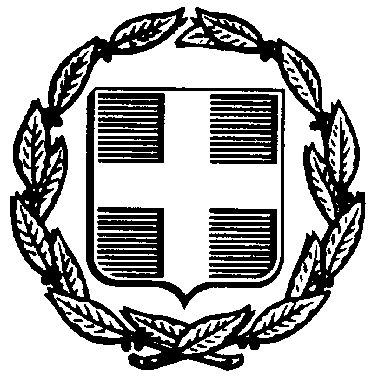 ΕΛΛΗΝΙΚΗ ΔΗΜΟΚΡΑΤΙΑΥΠΟΥΡΓΕΙΟ  ΠΑΙΔΕΙΑΣ, ΘΡΗΣΚΕΥΜΑΤΩΝ  ΚΑΙ ΑΘΛΗΤΙΣΜΟΥ-----ΠΕΡΙΦΕΡΕΙΑΚΗ ΔΙΕΥΘΥΝΣΗ Α/ΘΜΙΑΣ  &  Β/ΘΜΙΑΣ  ΕΚΠ/ΣΗΣ ΚΕΝΤΡΙΚΗΣ ΜΑΚΕΔΟΝΙΑΣΔΙΕΥΘΥΝΣΗ Β/ΘΜΙΑΣ ΕΚΠ/ΣΗΣ ΑΝΑΤ. ΘΕΣΣΑΛΟΝΙΚΗΣΔιεύθυνση : Σαπφούς 44Ιστοσελίδα: https://srv-dide-a.thess.sch.grE-mail: grampros@dide-a.thess.sch.grΤηλέφωνο          : 2310 503 710, 711, 712, 708	Θεσσαλονικη,  16-10-2023	Αρ. Πρωτ.  :  ΔΥ